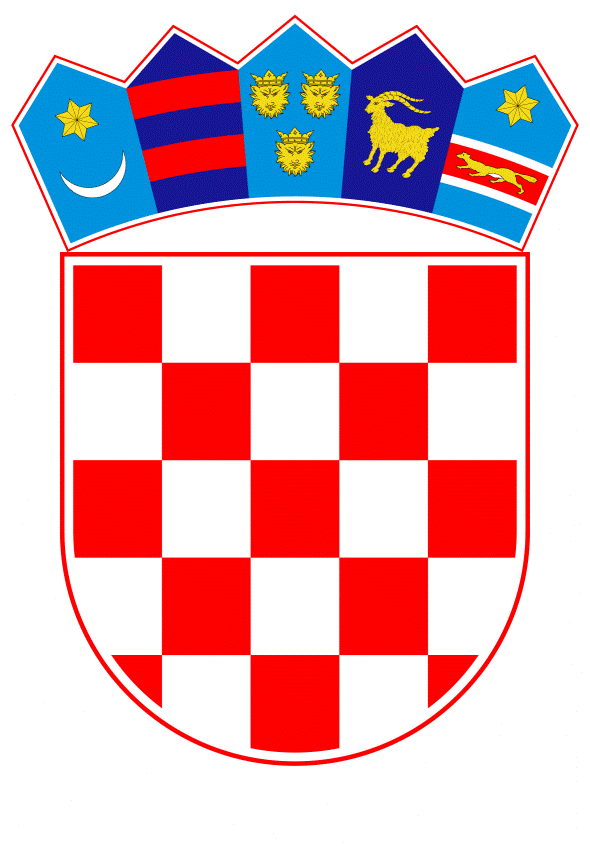 VLADA REPUBLIKE HRVATSKEZagreb, 9. siječnja 2020.______________________________________________________________________________________________________________________________________________________________________________________________________________________________											PRIJEDLOG			 Klasa:									 	Urbroj:	Zagreb,										PREDSJEDNIKU HRVATSKOGA SABORAPredmet:	Zastupničko pitanje Ranka Ostojića, u vezi s normativnim uređenjem izdavanja putnog naloga - odgovor Vlade		Zastupnik u Hrvatskome saboru, Ranko Ostojić, postavio je, sukladno s člankom 140. Poslovnika Hrvatskoga sabora (Narodne novine, br. 81/13, 113/16, 69/17 i 29/18), zastupničko pitanje u vezi s normativnim uređenjem izdavanja putnog naloga.		Na navedeno zastupničko pitanje Vlada Republike Hrvatske, daje sljedeći odgovor:	Pravo na naknadu za troškove prijevoza u vezi s korištenjem prava na zdravstvenu zaštitu iz obveznoga zdravstvenog osiguranja (u daljnjem tekstu: naknada za troškove prijevoza) te uvjeti i način njihova ostvarivanja regulirano je člancima 62. - 65. Zakona o obveznom zdravstvenom osiguranju (Narodne novine, br. 80/13, 137/13 i 98/19; u daljnjem tekstu: Zakon) i člancima 62. - 70. Pravilnika o uvjetima i načinu ostvarivanja prava iz obveznog zdravstvenog osiguranja (Narodne novine, br. 49/14, 51/14 - ispravak, 11/15, 17/15, 123/16 - ispravak i 129/17; u daljnjem tekstu: Pravilnik).Sukladno članku 64. Zakona te s tim u vezi članku 69. Pravilnika pravo na naknadu za troškove prijevoza ima i jedna osoba određena za pratitelja osigurane osobe koja je upućena radi korištenja zdravstvene zaštite izvan mjesta prebivališta, odnosno boravišta u smislu članka 62. Zakona, pod uvjetom da osigurana osoba, korisnik prava na zdravstvenu zaštitu, kojoj je utvrđena potreba pratnje ne ispunjava uvjete za korištenje sanitetskog prijevoza, te da je izabrani doktor primarne zdravstvene zaštite utvrdio potrebu pratnje. Pravo na potrebu pratitelja utvrđuje izabrani doktor ovisno o zdravstvenom stanju osigurane osobe, osim u slučajevima djece do 18. godine života, kao i osiguranim osobama iz članka 12. stavaka 2. i 3. Zakona (osigurana osoba koja je potpuno i trajno nesposobna za samostalan život i rad) za koje se smatra da im je potrebna pratnja neovisno o tome ispunjavaju li uvjete za korištenje sanitetskog prijevoza.Izabrani doktor nakon što je utvrdio potrebu upućivanja osigurane osobe u ugovornu zdravstvenu ustanovu radi korištenja zdravstvene zaštite, istovremeno prilikom izdavanja uputnice utvrđuje jesu li ispunjeni uvjeti za izdavanje naloga za sanitetski prijevoz ili putnog naloga, te ukoliko su ispunjeni uvjeti za izdavanje putnog naloga, utvrđuje potrebu pratnje osigurane osobe što i naznačuje na tiskanici putnog naloga.Tom prilikom izabrani doktor ne određuje koja će osoba pratiti osiguranu osobu već pratitelja određuje osigurana osoba koja je upućena radi korištenja zdravstvene zaštite izvan mjesta prebivališta, odnosno boravišta te stoga pratitelj može biti bilo koja osoba koja u vrijeme korištenja potrebne zdravstvene zaštite može pratiti osiguranu osobu.Vlada Republike Hrvatske ujedno napominje da sukladno odredbi članka 39. stavka 1. točke 4. Zakona osiguranik koji je određen za pratitelja osigurane osobe upućene na liječenje ili liječnički pregled ugovornom subjektu Hrvatskog zavoda za zdravstveno osiguranje izvan mjesta prebivališta, odnosno boravišta osigurane osobe koja se upućuje, ostvaruje i pravo na naknadu plaće za vrijeme privremene nesposobnosti za rad.Slijedom navedenoga, Vlada Republike Hrvatske je mišljenja da je pravo na naknadu troškova prijevoza pratitelja osigurane osobe upućene radi korištenja zdravstvene zaštite izvan mjesta prebivališta, odnosno boravišta u cijelosti regulirano te da nema potrebe za dodatnim normativnim uređenjem.	Eventualno potrebna dodatna obrazloženja u vezi s pitanjem zastupnika, dat će prof. dr. sc. Milan Kujundžić, dr. med., ministar zdravstva.PREDSJEDNIKmr. sc. Andrej PlenkovićPredlagatelj:Ministarstvo zdravstvaPredmet:Verifikacija odgovora na zastupničko pitanje Ranka Ostojića, u vezi s normativnim uređenjem izdavanja putnog naloga